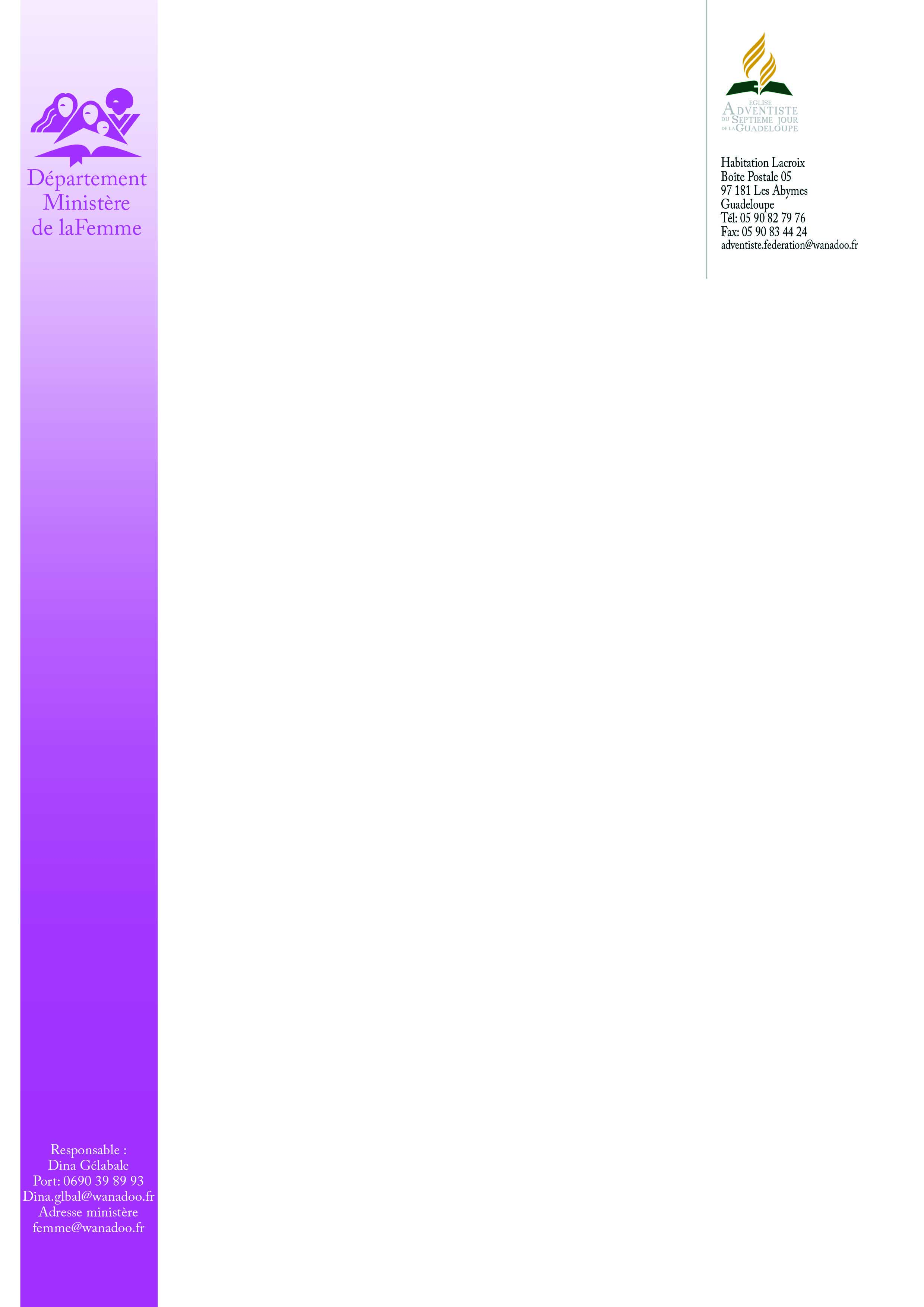  Aux Responsables du Ministère de la FemmeFemmes PrédicatricesPasteurs et Prédicateurs Autorisés	 Abymes, le 21 novembre 2016             Objet : Journée Internationale de lutte		 contre la violence	 Réf. :   MIFEM-11-16/DG/fl         	Chères Collaboratrices,Le 25 novembre 2016 est la Journée Internationale de lutte contre les violences faites aux Femmes.Notre Union (UAGF) a retenu pour cette journée EnditNow (Stop à la violence), le 4e sabbat du mois de novembre.Comme vous avez dû le remarquer, cette journée n’a pas été programmée au calendrier fédéral 2016 ; car plusieurs sections locales sont en campagne d’évangélisation.Toutefois, nous vous faisons parvenir le programme complet :le sermon titré : « Apprendre à aimer comme Lui »1 atelier : « Guérison émotionnelle » et les powerpoints correspondants.L’ensemble de ces documents proviennent de la Conférence Générale.Libre à vous en accord avec votre Comité d’Eglise et votre pasteur, de réaliser ce programme à la date qui vous convient.Les documents pourront aussi être consultés et téléchargés sur le Site (www.adventiste-gp.org)Recevez chères Collaboratrices, l’expression de nos fraternelles salutations.Dina GELABALEResponsable du Ministère de la FemmeP.S. : Nous vous ferons parvenir bientôt le programme annuel (2017), pour le Département du Ministère de la Femme.